        C.V (Curriculum Vitae)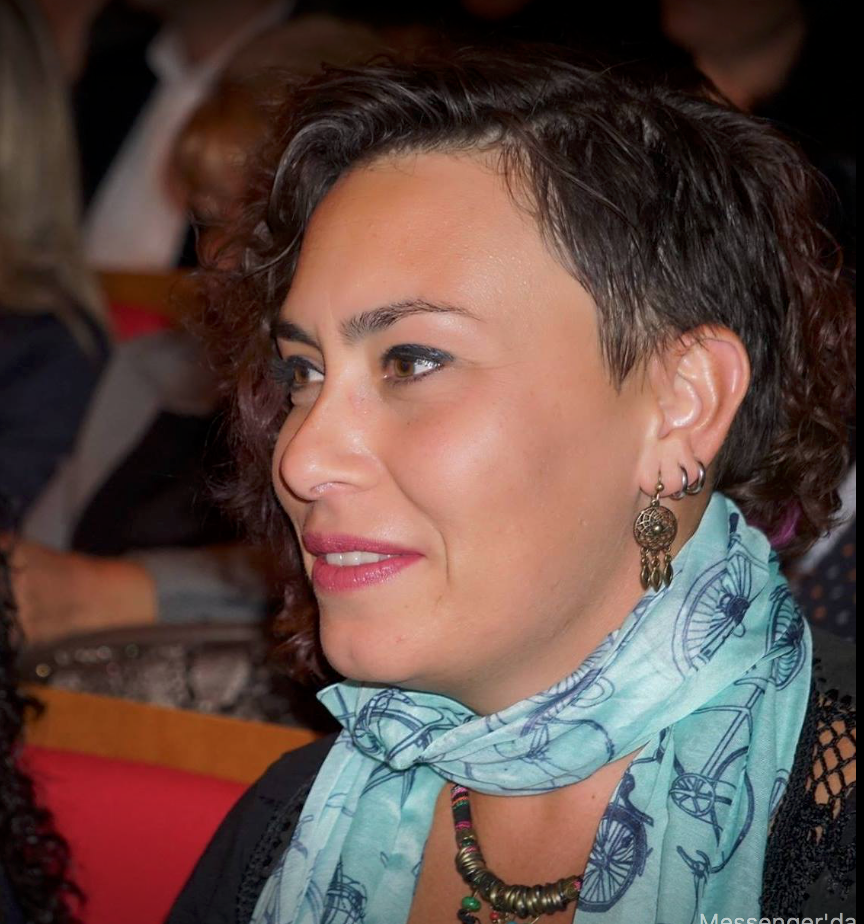      BURÇİN TARHANEĞİTİM2008-2012: Ankara Üniversitesi, Dil ve Tarih-Coğrafya Fakültesi, Tiyatro Bölümü,Tiyatro Tarihi ve Teorisi Anabilim Dalı2007- 2010: Ankara Üniversitesi Eğitim Bilimleri Enstitüsü, Yaratıcı Drama Tezli Yüksek Lisans Programı, Konu: Çocuk Tiyatrosu Eserlerinde İçerik Analizi, Ankara Devlet Tiyatrosu Örneği 2001- 2005: Ankara Üni. Sağlık Eğitim Fak. Sağlık Yönetimi Bölümü (not: Fakülte adı 2007 yılında Sağlık Bilimleri Fakültesi, Bölüm adı da Sağlık Kurumları Yöneticiliği olarak YÖK kararıyla değiştirilmiştir.)(Pedagojik Formasyon, Sağlık Eğitim Fakültesinden 2001-2005 tarihleri arasında Sağlık Bilimleri Fakültesi’nden alınmıştır)1997-2001:Kocatepe Mimar Kemal Süper Lisesi /1989-1997: Mimar Kemal İlköğretim OkuluİŞ DENEYİMİ09.02.2013-Halen: Oyun ve Tiyatro Akademisi  (OYTAD),  Sevda Çevik Ve Prof. Dr. Kadir Çevik  yanında 2013’ten bu yana hem eğitim almakta hem eğitim vermekteyim.Drama Liderliği Seritifka Programı Dersleri 16-17 gençlerle “kendin yaz kendin oyna” tiyatro dersleriDrama-oyun  ilişkisi ve dramada oyun yönetimi Yetişkinlerle drama gibi dersler /atölyeler yürütmekteyim.10.09.2014-halen : Ankara Üniversitesi Sağlık Bilimleri Fakültesi, Oyun ve Tiyatro Pedagojisi Dersi, Okutman01.11.2013-Halen: Ankara Büyük Şehir Belediyesi - Drama Eğitmeni (10-16 yaş), 2019-Halen, Ankara Büyükşehir Belediyesi Tiyatro kursu , Tiyatro Tarihi ve Teorisi öğretmeni. 22. 02. 2013- 22.06.2013: Altındağ Belediyesi Gençlik Merkezi - Drama E ğitmeni(12 -16 yaş) 20. 04. 2012- 09.06.2012 Polatlı Gelişim ve Sanat Derneği, Drama Öğretmeni (8-10/13- 15 yaş)23.11.2012 Sağlık Bilimleri Fakültesi Tiyatro Topluluğu -Yönetmen,Amatör üniversite öğrencileri ile ders dahilinde ;2012 yılında Sait Faik öykülerinden Derleme yaptığım; Öyle Bir Oyun ki adlı oyunun rejisi ve dramaturjisi.2016 yılında ise Mine Söğüt’ün Deli Kadın Hikayeleri  adlı öykü kitabını oyunlaştırdım.  Tiyatro Bölümü  Lisans bitirme tezi olarak  sundum.12.01.2011-01.01.2013: ODTÜ Mezunları Derneği Tiyatro Topluluğu –Yücel Çeklikler yönetiminde Keşanlı Ali Destanı (Haldun Taner)  ve  Mockingpot Acılarından Kurtulacak mı? (Peter Weiss)  adlı oyunlarda oynadım.07.03.2012-01.07.2012 : TOBAV, Türkiye Devlet Tiyatroları, Opera-Bale Çalışanları Vakfı. Uluslar arası Çocuk ve Gençlik Tiyatroları Festivali, organizatör. 01.07.2011-01.10.2011: Erasmus Öğrenci Programıyla, İsveç, Musik teater89 Çocuk Tiyatrosu ekibinde stajyer01.04.09-01.06.2009: MPR Halkla ilişkiler Firmasının OKEY adına gerçekleştirdiği Ankara’da Mesleki Eğitim Merkezleri ’ndeki Çırak adaylarına “Aile Planlaması” Eğitimi , Sağlık Eğitimcisi01.07.07-02.03.08 : İbn-i Sina Hastanesi Maliyet Analizi Projesi, Araştırmacı.01.04.07-01.06.07 :Colgate tarafından düzenlenen Parlak Gülüşler Parlak Gelecekler adlı Projede ; Sağlık Eğitimcisi 01.09.06- 30.03.07: Cemre Tiyatrosu; Oyuncu (ağırlıklı olarak çocuk tiyatrosu)YÜRÜTÜCÜ OLARAK KATILDIĞIM ATÖLYELERMart 2017   Her Halde Tiyatro  Festivali- Dramada Oyun Yöneticiliği AtölyesiNisan 2016 Akdeniz Üniversitesi Tiyatro Festivali , Doğaçlama ve Tiyatro Sporu AtölyesiMart 2015  Oyun ve Tiyatro Akademisi, Mask Atölyesi ve Mask oyunculuğu SOSYAL AKTİVİTELER2015-Halen :  Pedallayan Kadınlar Bisiklet Topluluğu Kurucusu,Kadınların Aktif trafiğe katılımını bisiklet aracılığı ile arttırmak amacıyla kurduğum grup beş yıldır  çeşitli etkinliklere imza atmıştır. “Süslü Kadınlar Bisiklet Turu Ankara Organizatörlüğü ” bunlardan biri olmak üzere, yaklaşık 100 kadına gönüllü bisiklet sürüş eğitimi verilmiştir. 23.07.06-06.08.06: İstanbul Teknik Üniversitesi Toplum Gönüllüleri örgütlenmesinin düzenlediği Dönemsel Yaz projesi çerçevesinde Mardin’de Gönüllü Eğitmenlik.2002- 2005 : Sağlık Eğitim Fakültesi Tiyatro Topluluğu Kurucusu, Topluluk Başkanlı ğı oyunculuk ve yönetmenlik2004-2005 : Sağlık Eğitim Fakültesi Öğrenci Temsilciği2004-2006 :Ankara Üniversitesi Öğrenci Konseyi Genel Sekreterliği2002-2004 : Ankara Üniversitesi Kültür Haftası Etkinliklerinde Şiir Dinletisi, Tiyatro ve El Sanatları Sergisi OrganizasyonlarıSEMİNER, SEMPOZYUM ve EĞİTİMLERKasım 2019: Ankara Büyükşehir Belediyesi Kent İçi Ulaşım Çalıştayı..2018: Hacettepe Ünivrsitesi 2. Kadın ve Spor Çalıştayı, Rekreaktif alanlarda spor ve bisiklet alanında tartışmacı2012: Oyun ve Tiyatro Akademisi Derneği (OYTAD) Drama Liderlik Eğitimi ve Tiyatro Sporu- Doğaçlama Eğitimi  aldım.02.08.2013 -03.08. 2013 : Uluslararası “Oyun Ve Tiyatro Pedagogu Olmak ” Sempozyumda, katılımcı 2006: Çankaya Belediyesi Halk Eğitim Yaratıcı Drama Kursu (100 saatlik drama eğitmenli ği) 2003: Sağlık İdarec ileri Derneği 40. Yıl Semineri , katılımcı2004: Sağlık Ve Hastane Yönetimi 2. Ulusal Kongresi “Sa ğlık Yönetiminde Tehditler veFırsatlar” Semineri, katılımcıHOBİLERİMBisiklet kullanmak, seyahat etmek, antika kolleksiyonu yapmak, gitar çalmak, fotoğraf çekmek, kültürler tanımak.YABANCI DİLİngilizce :Orta Düzey Üstü (Upper Intermediate) ÜDS Sosyal 66,25İsveçce :Başlangıç ( Beginner) 